Rangamati Science and Technology University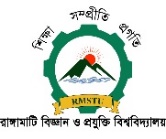 PROFORMA FOR LIST OF PUBLISHED BOOKS AND ARTICLES* cÖKvwkZ/cÖKv‡ki Rb¨ M„nxZ mKj eB‡qi/M‡elYv cÖe‡Üi Abstract `iLv‡¯Íi cÖ‡Z¨K †m‡Ui mv‡_ ms‡hvRb Ki‡Z n‡e|....................................................Signature of the Applicant Sl. No.Author’s NameYear of PublicationName of Books/Title of Articles Name of Publisher/Journal Page No.123456